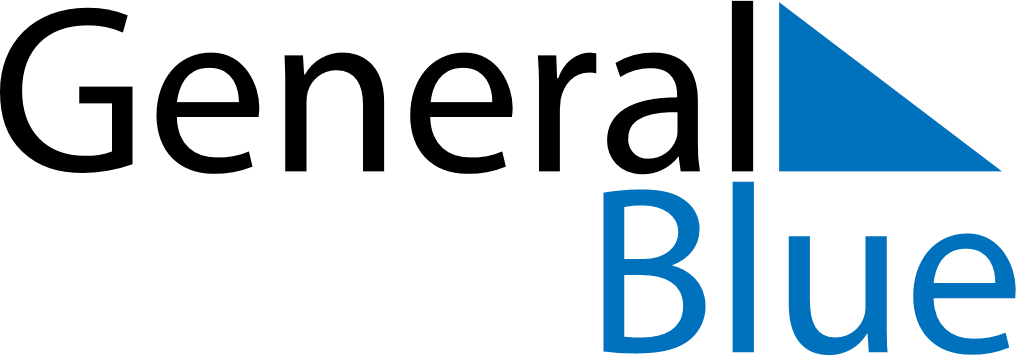 February 2021February 2021February 2021February 2021JamaicaJamaicaJamaicaMondayTuesdayWednesdayThursdayFridaySaturdaySaturdaySunday12345667891011121313141516171819202021Ash Wednesday2223242526272728